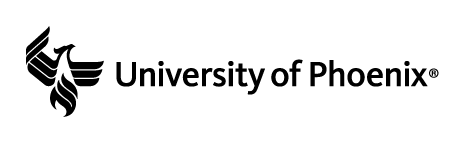 Entrepreneurial Strengths and Actions to Increase Value CreationCompany name:Company website URL: ction the ompany ould ake to ncrease ntrepreneurial alue reationReferences: Moriset, B. (2018). e-Business and e-Commerce.Morris, M. H., Kuratko, D. F., & Covin, J. G. (2010). Corporate entrepreneurship & innovation. Cengage Learning